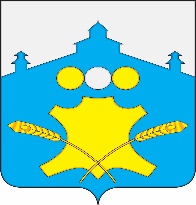 АдминистрацияГригоровского сельсоветаБольшемурашкинского муниципального районаНижегородской областиПОСТАНОВЛЕНИЕ31  мая 2019 г.                                                                                                          № 33О назначении публичных слушаний по отклонению от предельных параметров разрешенного строительства           Руководствуясь Градостроительным кодексом Российской Федерации, Федеральным законом от 06.10.2003 г. № 131-ФЗ «Об общих принципах организации местного самоуправления в Российской Федерации», Уставом Григоровского сельсовета  Большемурашкинского муниципального района Нижегородской области, Правилами  землепользования и застройки сельского поселения Григоровский сельсовет, утвержденных решением сельского Совета Григоровского сельсовета Большемурашкинского муниципального района Нижегородской области  03.03.2017 года № 3,  предложением Комиссии по правилам  землепользования и застройки, администрация Григоровского сельсовета ПОСТАНОВЛЯЕТ:        1. Назначить публичные слушания по вопросу  отклонения от предельных параметров разрешенного строительства в отношении земельного участка с кадастровым номером: 52:31:0040005:142, на 01 июля  2019 года в 14 ч. 00 мин.  по адресу:  Нижегородская область, Большемурашкинский район, с.Григорово, ул.Центральная, дом 21, в здании администрации Григоровского сельсовета.         2. Обеспечить ознакомление заинтересованных лиц по вопросу, указанному в п.1 настоящего постановления, в администрации Григоровского сельсовета по адресу: Нижегородская область, Большемурашкинский муниципальный район, с.Григорово, ул.Центральная, д.21  со дня официального опубликования настоящего постановления до дня проведения слушаний с 10-00 до 12-00 и с 13-00 до 16-00 ежедневно, кроме субботы и воскресенья.3. Утвердить форму листа записи предложений и замечаний  (приложение 1 к настоящему постановлению).4. Утвердить оповещение о проведении публичных слушаний (приложение 2 к настоящему постановлению).5. Опубликовать настоящее постановление в районной газете «Знамя» и разместить на официальном сайте администрации Большемурашкинского района в разделе «Рабочий поселок и сельские поселения».6.  Контроль за исполнением настоящего постановления оставляю за собой.     И.о. главы администрации сельсовета                                     Е.А.ГришинаПриложение 1к постановлению администрацииГригоровского сельсоветаБольшемурашкинского муниципального района Нижегородской области                                                                                            от 31.05.2019 г. № 33ФОРМАЛиста записи предложений и замечаний  по вопросу  отклонения от предельных параметров разрешенного строительства в отношении земельного участка с кадастровым номером 52:31:0040005:142Фамилия, имя, отчество (полностью) __________________________________ ___________________________________________________________________________________________________________________________________Место жительства __________________________________________________ ____________________________________________________________________________________________________________________________________(заполняется жителями населенных пунктов Григоровского сельсовета)Место работы ______________________________________________________ ____________________________________________________________________________________________________________________________________Правоустанавливающие документы ___________________________________ 
____________________________________________________________________________________________________________________________________ (заполняется правообладателями земельных участков, объектов капитального строительства, жилых и нежилых помещений)Предложение, замечание по обсуждаемому проекту: __________________________________________________________________________________________________________________________________________________________________________________________________________________________________________________________________________________________________________________________________________Подпись ________________ Дата _________Приложение 2                                                                           к постановлению администрацииГригоровского сельсоветаБольшемурашкинского муниципального района Нижегородской области                                                                                            от 31.05.2019 г. № 33ОПОВЕЩЕНИЕО ПРОВЕДЕНИИ ПУБЛИЧНЫХ СЛУШАНИЙНа публичные слушания представляется вопрос об отклонении от предельных параметров разрешенного строительства земельного участка с кадастровым номером 52:31:0040005:142.  Информация по теме публичных слушаний представлена  по адресу: Нижегородская область, Большемурашкинский район, с.Григорово, ул.Центральная, д.21, администрация Григоровского сельсовета.Часы работы: понедельник – пятница c 10.00 до 17.00, перерыв с 12.00 до 14.00.Публичные слушания назначены на 01 июляля  2019 года в 14 ч. 00 мин. в здании администрации Григоровского сельсовета Большемурашкинского  муниципального района Нижегородской области по адресу: Нижегородская область, Большемурашкинский район, с.Григорово, ул.Центральная, д.21, администрация Григоровского сельсовета.Время начала регистрации участников за 30 мин. до начала слушаний.В  период  проведения  публичных  слушаний участники публичных слушаний имеют право представить  свои  предложения  и замечания по обсуждаемому вопросу. Номера контактных справочных телефонов комиссии: (83167) 5-61-22,             5-61-16.Почтовый адрес комиссии: 606371, Нижегородская область, Большемурашкинский район, с.Григорово, ул.Центральная, д.21.Адрес электронной почты: grig_adm@mail.ruИнформация по вопросу отклонения от предельных параметров разрешенного строительства земельного участка с кадастровым номером 52:31:0090003:142 размещена на сайте администрации Большемурашкинского района в разделе «Рабочий поселок и сельские поселения» в разделе  Публичные слушания.  